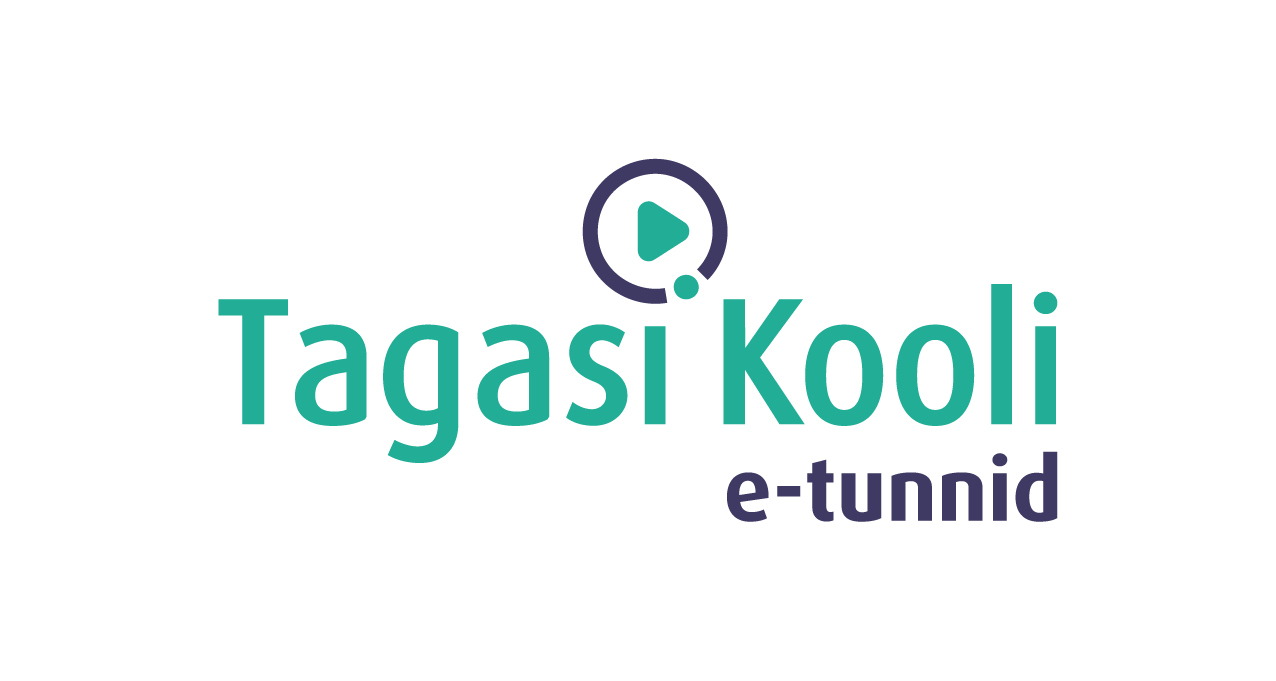 Tööleht “Miks on linnas loodust vaja?”Selles e-tunnis keskendub ruumikriitik ja maastikuarhitektuuri üliõpilane Hannes Aava looduse olulisusele linnas ja räägib veidi lähemalt, miks on rohealad linnas keskkonnale ja seeläbi ka inimestele kasulikud. Kummutatud saavad ka mõned linnaloodusega seotud hirmujutud.Kasuta töölehte nii: enne otseülekannet täida tabel loodusest linnaruumisotseülekande ajal küsi küsimusi  peale otseülekannet disaini gruppides looduskeskkondaENNE OTSEÜLEKANDE VAATAMIST TÄIDA TABELMõtle ja meenuta, millist loodust võib linnas kohata? Millised puud ja taimed, putukad ja loomad ning veega seotud kohad seal peituda võivad?OTSEÜLEKANDE AJAL KÜSI KÜSIMUSISelleks, et saada vastuseid enda jaoks olulistele küsimustele saad YouTube’i otseülekande ajal külalisõpetajalt küsimusi küsida. Selleks lisa vestlusesse või palu õpetajal oma küsimus vestlusesse lisada nii: Kaari 12. klass, Kurtna Kool. Kuidas saada presidendiks?Ole küsimust sõnastades viisakas ja täpne. Sinu küsimusi näevad kõik, kes samal ajal otseülekannet  vaatavad. Mida varem jõuad küsimused saata, seda suurema tõenäosusega jõuame vastata. OTSEÜLEKANDE JÄREL DISAINI UNISTUSTE LINNARUUM VÕI KOOLI ÜMBRUS VÕI KIRJUTA KIRI OMA UNISTUSTE ROHELISEST LINNASTMoodustage klassis 3–5 liikmelised rühmad. Valige õpetaja abil kas unistuste linna (Lisa 1) või unistuste kooli (Lisa 2) ümbruse plaan. Teie ülesanne on oma grupiga disainida lehele loodusrikas ja meeldiva keskkonnaga linn või kooli ümbrus. Kasutada võite sümboleid ja joonistusi, võite luua ka oma legendi. Kas on seal parke, tiike või jõgesid, puid teede ääres, oravaid jooksmas parkides, õpilastele mõeldud peenramaa  ja palju muud! Pöörake tähelepanu sellele, et looduse toomine linna või kooli ümbrusesse:- oleks turvaline - toetaks vaimset ja füüsilist tervist- oleks visuaalselt ilus- oleks inimestele, linnale ja keskkonna kasulikud.Hiljem esitlege oma plaani ka teistele klassis ning selgitage juurde, millist loodust (ja miks?) teie unistuste linnaruumis või kooliümbruses leida võib. LISA 1                                  UNISTUSTE LINNARUUMJoonista ruudustikule üks linnaplaan (mingi linnaosa), kus on linnale omased ehitised, aga ka keskkonnasõbralik loodus. Milline on loodus teie unistuste linnas? Mida või keda seal leiduda võib?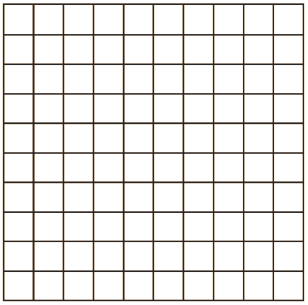 LISA 2                                 UNISTUSTE KOOLI ÜMBRUSJoonista ruudustikule üks kooli ja kooliõue plaan. Milline on loodus teie unistuste kooli ümber? Mida või keda seal leiduda võib?Variant 2: OTSEÜLEKANDE JÄREL KIRJUTA KIRI OMA UNISTUSTE ROHELISEST LINNASTMõtiskle, milline võiks tulevikus välja näha Sinu kodulinna- või kodukoha looduskeskkond. Milliseid parke, taimi, loomi, tiigikesi, ajaveetmiskohti ja palju muud sealt leida võiks? Kirjuta u 100-sõnaline kiri “Minu unistuste roheline linn”. Miks mitte saata see hiljem ka kohalikule omavalitsusele? PUUD JA TAIMEDPUTUKAD JA LOOMADVESI JA VEEKOGUDSirelipõõsad, …Lepatriinud, …Purskkaevud, …Minu unistuste roheline linnAutor: Kuupäev: 